CÔNG TY TNHH NƯỚC SẠCHNGỌC TUẤN - NAGAOKA---*---BM202-08 / Rev 03; 11/05/2022CÔNG TY TNHH NƯỚC SẠCHNGỌC TUẤN - NAGAOKA---*---BM202-08 / Rev 03; 11/05/2022CÔNG TY TNHH NƯỚC SẠCHNGỌC TUẤN - NAGAOKA---*---BM202-08 / Rev 03; 11/05/2022CỘNG HÒA XÃ HỘI CHỦ NGHĨA VIỆT NAMĐộc lập - Tự do - Hạnh phúc---*---CỘNG HÒA XÃ HỘI CHỦ NGHĨA VIỆT NAMĐộc lập - Tự do - Hạnh phúc---*---CỘNG HÒA XÃ HỘI CHỦ NGHĨA VIỆT NAMĐộc lập - Tự do - Hạnh phúc---*---THANH LÝ HỢP ĐỒNGDịch vụ cấp nước sạchTHANH LÝ HỢP ĐỒNGDịch vụ cấp nước sạchTHANH LÝ HỢP ĐỒNGDịch vụ cấp nước sạchTHANH LÝ HỢP ĐỒNGDịch vụ cấp nước sạchTHANH LÝ HỢP ĐỒNGDịch vụ cấp nước sạchTHANH LÝ HỢP ĐỒNGDịch vụ cấp nước sạch---*------*------*---Mã HĐ:Hôm nay ngày:  ………/…...…/20..….   Tại Văn phòng Công ty TNHH Nước Sạch Ngọc Tuấn - Nagaoka Chúng tôi gồm có:Hôm nay ngày:  ………/…...…/20..….   Tại Văn phòng Công ty TNHH Nước Sạch Ngọc Tuấn - Nagaoka Chúng tôi gồm có:Hôm nay ngày:  ………/…...…/20..….   Tại Văn phòng Công ty TNHH Nước Sạch Ngọc Tuấn - Nagaoka Chúng tôi gồm có:Hôm nay ngày:  ………/…...…/20..….   Tại Văn phòng Công ty TNHH Nước Sạch Ngọc Tuấn - Nagaoka Chúng tôi gồm có:Hôm nay ngày:  ………/…...…/20..….   Tại Văn phòng Công ty TNHH Nước Sạch Ngọc Tuấn - Nagaoka Chúng tôi gồm có:Hôm nay ngày:  ………/…...…/20..….   Tại Văn phòng Công ty TNHH Nước Sạch Ngọc Tuấn - Nagaoka Chúng tôi gồm có:Sau khi bàn bạc thống nhất, hai bên đã đi đến ký ước bản thoả thuận hợp đồng như sau:Sau khi bàn bạc thống nhất, hai bên đã đi đến ký ước bản thoả thuận hợp đồng như sau:Sau khi bàn bạc thống nhất, hai bên đã đi đến ký ước bản thoả thuận hợp đồng như sau:Sau khi bàn bạc thống nhất, hai bên đã đi đến ký ước bản thoả thuận hợp đồng như sau:Sau khi bàn bạc thống nhất, hai bên đã đi đến ký ước bản thoả thuận hợp đồng như sau:Sau khi bàn bạc thống nhất, hai bên đã đi đến ký ước bản thoả thuận hợp đồng như sau:Điều 1: Nội dung thỏa thuậnVào ngày ….. tháng …… năm 20…… Hai bên có ký Hợp đồng dịch vụ (sau đây gọi tắt là “Hợp Đồng”)Mã đồng hồ: ………………….……..  Loại đồng hồ: ……………………..Do Bên B không có nhu cầu sử dụng nước do Bên A cung cấp nên hai bên quyết định lập Biên bản thanh lý Hợp đồng dịch vụ cấp nước ký ngày ………………….Hai bên xác nhận Bên B và Bên A đã hoàn thành toàn bộ nghĩa vụ của mình theo đúng Hợp Đồng và đồng ý thanh lý Hợp Đồng; Hai bên đồng ý ghi nhận sự hợp tác, tích cực của Bên B và Bên A trong việc thực hiện Hợp Đồng. Hai bên nhất trí thanh lý hợp đồng nêu trên.Điều 2: Điều khoản chung2.1. Hai Bên thống nhất ý chí rằng không có bất kỳ tranh chấp nào phát sinh đến Hợp Đồng cho đến ngày ký Biên bản thanh lý Hợp đồng này;2.2. Bên A tiến hành ngừng cung cấp nước từ cụm đồng hồ đến đường ống kết nối cung cấp nước.2.3. Bên B có trách nhiệm thanh toán toàn bộ khối lượng nước đã sử dụng đến thời điểm thanh lý hợp đồng. Trường hợp Bên B không thanh toán tiền nước, Bên A có quyền thu hồi lại cụm đồng hồ đã lắp đặt.2.4. Trường hợp Bên B sử dụng lại dịch vụ cung cấp nước sạch thì phải đăng ký theo quy định của công ty.2.5. Biên bản thanh lý Hợp Đồng này có hiệu lực kể từ ngày ký. Các bên không còn bất kỳ quyền và nghĩa vụ nào liên quan đến Hợp Đồng và cam kết không khiếu nại gì đối với Hợp Đồng sau khi ký Biên bản thanh lý Hợp đồng;2.6.  Biên bản thanh lý Hợp Đồng này được lập thành 02 (hai) bản bằng tiếng Việt, có giá trị pháp lý như nhau, mỗi bên giữ 01 (một) bản để thực hiện.Điều 1: Nội dung thỏa thuậnVào ngày ….. tháng …… năm 20…… Hai bên có ký Hợp đồng dịch vụ (sau đây gọi tắt là “Hợp Đồng”)Mã đồng hồ: ………………….……..  Loại đồng hồ: ……………………..Do Bên B không có nhu cầu sử dụng nước do Bên A cung cấp nên hai bên quyết định lập Biên bản thanh lý Hợp đồng dịch vụ cấp nước ký ngày ………………….Hai bên xác nhận Bên B và Bên A đã hoàn thành toàn bộ nghĩa vụ của mình theo đúng Hợp Đồng và đồng ý thanh lý Hợp Đồng; Hai bên đồng ý ghi nhận sự hợp tác, tích cực của Bên B và Bên A trong việc thực hiện Hợp Đồng. Hai bên nhất trí thanh lý hợp đồng nêu trên.Điều 2: Điều khoản chung2.1. Hai Bên thống nhất ý chí rằng không có bất kỳ tranh chấp nào phát sinh đến Hợp Đồng cho đến ngày ký Biên bản thanh lý Hợp đồng này;2.2. Bên A tiến hành ngừng cung cấp nước từ cụm đồng hồ đến đường ống kết nối cung cấp nước.2.3. Bên B có trách nhiệm thanh toán toàn bộ khối lượng nước đã sử dụng đến thời điểm thanh lý hợp đồng. Trường hợp Bên B không thanh toán tiền nước, Bên A có quyền thu hồi lại cụm đồng hồ đã lắp đặt.2.4. Trường hợp Bên B sử dụng lại dịch vụ cung cấp nước sạch thì phải đăng ký theo quy định của công ty.2.5. Biên bản thanh lý Hợp Đồng này có hiệu lực kể từ ngày ký. Các bên không còn bất kỳ quyền và nghĩa vụ nào liên quan đến Hợp Đồng và cam kết không khiếu nại gì đối với Hợp Đồng sau khi ký Biên bản thanh lý Hợp đồng;2.6.  Biên bản thanh lý Hợp Đồng này được lập thành 02 (hai) bản bằng tiếng Việt, có giá trị pháp lý như nhau, mỗi bên giữ 01 (một) bản để thực hiện.Điều 1: Nội dung thỏa thuậnVào ngày ….. tháng …… năm 20…… Hai bên có ký Hợp đồng dịch vụ (sau đây gọi tắt là “Hợp Đồng”)Mã đồng hồ: ………………….……..  Loại đồng hồ: ……………………..Do Bên B không có nhu cầu sử dụng nước do Bên A cung cấp nên hai bên quyết định lập Biên bản thanh lý Hợp đồng dịch vụ cấp nước ký ngày ………………….Hai bên xác nhận Bên B và Bên A đã hoàn thành toàn bộ nghĩa vụ của mình theo đúng Hợp Đồng và đồng ý thanh lý Hợp Đồng; Hai bên đồng ý ghi nhận sự hợp tác, tích cực của Bên B và Bên A trong việc thực hiện Hợp Đồng. Hai bên nhất trí thanh lý hợp đồng nêu trên.Điều 2: Điều khoản chung2.1. Hai Bên thống nhất ý chí rằng không có bất kỳ tranh chấp nào phát sinh đến Hợp Đồng cho đến ngày ký Biên bản thanh lý Hợp đồng này;2.2. Bên A tiến hành ngừng cung cấp nước từ cụm đồng hồ đến đường ống kết nối cung cấp nước.2.3. Bên B có trách nhiệm thanh toán toàn bộ khối lượng nước đã sử dụng đến thời điểm thanh lý hợp đồng. Trường hợp Bên B không thanh toán tiền nước, Bên A có quyền thu hồi lại cụm đồng hồ đã lắp đặt.2.4. Trường hợp Bên B sử dụng lại dịch vụ cung cấp nước sạch thì phải đăng ký theo quy định của công ty.2.5. Biên bản thanh lý Hợp Đồng này có hiệu lực kể từ ngày ký. Các bên không còn bất kỳ quyền và nghĩa vụ nào liên quan đến Hợp Đồng và cam kết không khiếu nại gì đối với Hợp Đồng sau khi ký Biên bản thanh lý Hợp đồng;2.6.  Biên bản thanh lý Hợp Đồng này được lập thành 02 (hai) bản bằng tiếng Việt, có giá trị pháp lý như nhau, mỗi bên giữ 01 (một) bản để thực hiện.Điều 1: Nội dung thỏa thuậnVào ngày ….. tháng …… năm 20…… Hai bên có ký Hợp đồng dịch vụ (sau đây gọi tắt là “Hợp Đồng”)Mã đồng hồ: ………………….……..  Loại đồng hồ: ……………………..Do Bên B không có nhu cầu sử dụng nước do Bên A cung cấp nên hai bên quyết định lập Biên bản thanh lý Hợp đồng dịch vụ cấp nước ký ngày ………………….Hai bên xác nhận Bên B và Bên A đã hoàn thành toàn bộ nghĩa vụ của mình theo đúng Hợp Đồng và đồng ý thanh lý Hợp Đồng; Hai bên đồng ý ghi nhận sự hợp tác, tích cực của Bên B và Bên A trong việc thực hiện Hợp Đồng. Hai bên nhất trí thanh lý hợp đồng nêu trên.Điều 2: Điều khoản chung2.1. Hai Bên thống nhất ý chí rằng không có bất kỳ tranh chấp nào phát sinh đến Hợp Đồng cho đến ngày ký Biên bản thanh lý Hợp đồng này;2.2. Bên A tiến hành ngừng cung cấp nước từ cụm đồng hồ đến đường ống kết nối cung cấp nước.2.3. Bên B có trách nhiệm thanh toán toàn bộ khối lượng nước đã sử dụng đến thời điểm thanh lý hợp đồng. Trường hợp Bên B không thanh toán tiền nước, Bên A có quyền thu hồi lại cụm đồng hồ đã lắp đặt.2.4. Trường hợp Bên B sử dụng lại dịch vụ cung cấp nước sạch thì phải đăng ký theo quy định của công ty.2.5. Biên bản thanh lý Hợp Đồng này có hiệu lực kể từ ngày ký. Các bên không còn bất kỳ quyền và nghĩa vụ nào liên quan đến Hợp Đồng và cam kết không khiếu nại gì đối với Hợp Đồng sau khi ký Biên bản thanh lý Hợp đồng;2.6.  Biên bản thanh lý Hợp Đồng này được lập thành 02 (hai) bản bằng tiếng Việt, có giá trị pháp lý như nhau, mỗi bên giữ 01 (một) bản để thực hiện.Điều 1: Nội dung thỏa thuậnVào ngày ….. tháng …… năm 20…… Hai bên có ký Hợp đồng dịch vụ (sau đây gọi tắt là “Hợp Đồng”)Mã đồng hồ: ………………….……..  Loại đồng hồ: ……………………..Do Bên B không có nhu cầu sử dụng nước do Bên A cung cấp nên hai bên quyết định lập Biên bản thanh lý Hợp đồng dịch vụ cấp nước ký ngày ………………….Hai bên xác nhận Bên B và Bên A đã hoàn thành toàn bộ nghĩa vụ của mình theo đúng Hợp Đồng và đồng ý thanh lý Hợp Đồng; Hai bên đồng ý ghi nhận sự hợp tác, tích cực của Bên B và Bên A trong việc thực hiện Hợp Đồng. Hai bên nhất trí thanh lý hợp đồng nêu trên.Điều 2: Điều khoản chung2.1. Hai Bên thống nhất ý chí rằng không có bất kỳ tranh chấp nào phát sinh đến Hợp Đồng cho đến ngày ký Biên bản thanh lý Hợp đồng này;2.2. Bên A tiến hành ngừng cung cấp nước từ cụm đồng hồ đến đường ống kết nối cung cấp nước.2.3. Bên B có trách nhiệm thanh toán toàn bộ khối lượng nước đã sử dụng đến thời điểm thanh lý hợp đồng. Trường hợp Bên B không thanh toán tiền nước, Bên A có quyền thu hồi lại cụm đồng hồ đã lắp đặt.2.4. Trường hợp Bên B sử dụng lại dịch vụ cung cấp nước sạch thì phải đăng ký theo quy định của công ty.2.5. Biên bản thanh lý Hợp Đồng này có hiệu lực kể từ ngày ký. Các bên không còn bất kỳ quyền và nghĩa vụ nào liên quan đến Hợp Đồng và cam kết không khiếu nại gì đối với Hợp Đồng sau khi ký Biên bản thanh lý Hợp đồng;2.6.  Biên bản thanh lý Hợp Đồng này được lập thành 02 (hai) bản bằng tiếng Việt, có giá trị pháp lý như nhau, mỗi bên giữ 01 (một) bản để thực hiện.Điều 1: Nội dung thỏa thuậnVào ngày ….. tháng …… năm 20…… Hai bên có ký Hợp đồng dịch vụ (sau đây gọi tắt là “Hợp Đồng”)Mã đồng hồ: ………………….……..  Loại đồng hồ: ……………………..Do Bên B không có nhu cầu sử dụng nước do Bên A cung cấp nên hai bên quyết định lập Biên bản thanh lý Hợp đồng dịch vụ cấp nước ký ngày ………………….Hai bên xác nhận Bên B và Bên A đã hoàn thành toàn bộ nghĩa vụ của mình theo đúng Hợp Đồng và đồng ý thanh lý Hợp Đồng; Hai bên đồng ý ghi nhận sự hợp tác, tích cực của Bên B và Bên A trong việc thực hiện Hợp Đồng. Hai bên nhất trí thanh lý hợp đồng nêu trên.Điều 2: Điều khoản chung2.1. Hai Bên thống nhất ý chí rằng không có bất kỳ tranh chấp nào phát sinh đến Hợp Đồng cho đến ngày ký Biên bản thanh lý Hợp đồng này;2.2. Bên A tiến hành ngừng cung cấp nước từ cụm đồng hồ đến đường ống kết nối cung cấp nước.2.3. Bên B có trách nhiệm thanh toán toàn bộ khối lượng nước đã sử dụng đến thời điểm thanh lý hợp đồng. Trường hợp Bên B không thanh toán tiền nước, Bên A có quyền thu hồi lại cụm đồng hồ đã lắp đặt.2.4. Trường hợp Bên B sử dụng lại dịch vụ cung cấp nước sạch thì phải đăng ký theo quy định của công ty.2.5. Biên bản thanh lý Hợp Đồng này có hiệu lực kể từ ngày ký. Các bên không còn bất kỳ quyền và nghĩa vụ nào liên quan đến Hợp Đồng và cam kết không khiếu nại gì đối với Hợp Đồng sau khi ký Biên bản thanh lý Hợp đồng;2.6.  Biên bản thanh lý Hợp Đồng này được lập thành 02 (hai) bản bằng tiếng Việt, có giá trị pháp lý như nhau, mỗi bên giữ 01 (một) bản để thực hiện.ĐẠI DIỆN TỔ CHỨCSỬ DỤNG NƯỚC SẠCHĐẠI DIỆN TỔ CHỨCSỬ DỤNG NƯỚC SẠCHCÔNG TY TNHH NƯỚC SẠCH NGỌC TUẤN - NAGAOKACÔNG TY TNHH NƯỚC SẠCH NGỌC TUẤN - NAGAOKACÔNG TY TNHH NƯỚC SẠCH NGỌC TUẤN - NAGAOKACÔNG TY TNHH NƯỚC SẠCH NGỌC TUẤN - NAGAOKA        Giám đốcNguyễn Ngọc Tuấn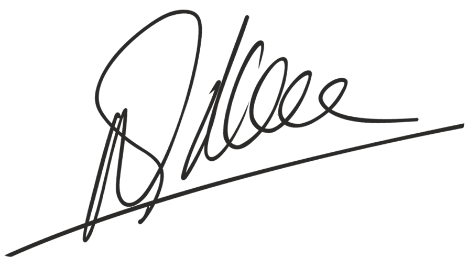         Giám đốcNguyễn Ngọc Tuấn        Giám đốcNguyễn Ngọc Tuấn        Giám đốcNguyễn Ngọc Tuấn